บันทึกข้อความ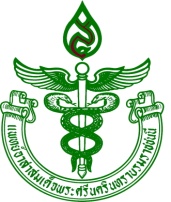 ส่วนราชการ  สำนักงานสาธารณสุขจังหวัดตราด กลุ่มงานพัฒนาคุณภาพและรูปแบบบริการ             โทร ๐ ๓๙๕๑ ๑๐๑๑ ต่อ ๔๖๑, ๔๑๑ที่  ตร ๐๐๓๒/					วันที่          พฤษภาคม  ๒๕๕7เรื่อง  ขออนุมัติคำสั่งมูลนิธิแพทย์อาสาสมเด็จพระศรีนครินทราบรมราชชนนี ประจำจังหวัดตราดเรียน  ผู้ว่าราชการจังหวัดตราด (ประธานกรรมการมูลนิธิแพทย์อาสาสมเด็จพระศรีนครินทราบรมราชชนนี ประจำจังหวัดตราด)เรื่องเดิม		ตามที่ มูลนิธิแพทย์อาสาสมเด็จพระศรีนครินทราบรมราชชนนี ประจำจังหวัดตราด        ได้จัดทำแผนออกปฏิบัติงานหน่วยแพทย์เคลื่อนที่อาสาสมเด็จพระศรีนครินทราบรมราชชนนี ปีงบประมาณ ๒๕๕7 เพื่อให้การรักษา ป้องกัน ส่งเสริมและฟื้นฟูสุขภาพอนามัยของประชาชนในท้องถิ่นทุรกันดาร ห่างไกลคมนาคม จำนวน ๑8/18 จุด/ครั้งต่อปี นั้นข้อเท็จจริง		ในการนี้ มูลนิธิแพทย์อาสาสมเด็จพระศรีนครินทราบรมราชชนนี ประจำจังหวัดตราด โดยสำนักงานสาธารณสุขจังหวัดตราด ใคร่ขออนุมัติคำสั่งออกปฏิบัติงานหน่วยแพทย์เคลื่อนที่แพทย์อาสาสมเด็จพระศรีนครินทราบรมราชชนนี ในวันที่ 22 พฤษภาคม  2557  ณ  ศาลาอเนกประสงค์บ้านวังตาสังข์  หมู่ที่ 7  ตำบลคลองใหญ่  อำเภอแหลมงอบ  จังหวัดตราดข้อเสนอ/ข้อพิจารณาจึงเรียนมาเพื่อโปรดทราบและหากเห็นชอบโปรดลงนาม ดังนี้3.1 คำสั่งมูลนิธิแพทย์อาสาสมเด็จพระศรีนครินทราบรมราชชนนี ประจำจังหวัดตราด3.๒ หนังสือนำส่งคำสั่งมูลนิธิแพทย์อาสาสมเด็จพระศรีนครินทราบรมราชชนนี ประจำจังหวัดตราดตามที่เสนอมาพร้อมนี้ และขอเรียนเชิญท่านร่วมกิจกรรมด้วย จะเป็นพระคุณกรรมการและเลขานุการมูลนิธิ พอ.สว. ประจำจังหวัดตราด